Министерство науки и высшего образования Российской ФедерацииОтделение среднего профессионального образованияфилиала федерального государственного бюджетного образовательного учреждения высшего образования «Уфимский государственный авиационный технический университет» в г. Кумертау «Авиационный технический колледж»УЧЕБНО-МЕТОДИЧЕСКОЕ СОПРОВОЖДЕНИЕ СИСТЕМЫ ОЦЕНИВАНИЯ И АТТЕСТАЦИИ ОБУЧАЮЩИХСЯФОНД ОЦЕНОЧНЫХ СРЕДСТВ ПО ТЕКУЩЕМУ КОНТРОЛЮ УЧЕБНОЙ ДИСЦИПЛИНЫ «АСТРОНОМИЯ»Разработал: Яйкарова Айна АлпыспаевнаКумертау 2018г.Фонд оценочных средств по текущему контролю учебной дисциплины «Астрономия» разработан на основе рабочей программы учебной дисциплины «Астрономия» для студентов первого курса технических специальностей.Организация-разработчик:	Отделение СПО филиала ФГБОУ ВО «УГАТУ»      в г. Кумертау «Авиационный технический колледж»Разработчик:	А.А. Яйкарова, преподаватель дисциплины АстрономияРассмотрено и одобрено на заседании ЦК «Математических и естественнонаучных дисциплин»Протокол №____ от «____»___________ 20__г.Председатель ЦК 	М.В. БабушкинаСОДЕРЖАНИЕПАСПОРТфонда оценочных средств учебной дисциплины«Астрономия»Освоение содержания учебной дисциплины «Астрономия» обеспечивает достижение студентами следующих результатов:личностных: чувство гордости и уважения к истории и достижениям отечественной физической науки; физически грамотное поведение в профессиональной деятельности и в быту при обращении с приборами и устройствами;  готовность к продолжению образования и повышения квалификации в избранной профессиональной деятельности и объективное осознание роли физических компетенций в этом;  умение использовать достижения современной физической науки и физических технологий для повышения собственного интеллектуального развития в выбранной профессиональной деятельности;  самостоятельно добывать новые для себя физические знания, используя для этого доступные источники информации;  умение выстраивать конструктивные взаимоотношения в команде по решению общих задач;  умение управлять своей познавательной деятельностью, проводить самооценку уровня собственного интеллектуального развит; метапредметных: использовать различные виды познавательной деятельности для решения физических задач, применять основные методы познания (наблюдение, описание, измерение, эксперимент) для изучения различных сторон окружающей действительности;  использовать основные интеллектуальные операции: постановка задачи, формулирование гипотез, анализ и синтез, сравнение, обобщение, систематизация, выявление причинно-следственных связей, поиск аналогов, формулирование выводов для изучения различных сторон физических объектов, физических явлений и физических процессов, с которыми возникает необходимость сталкиваться в профессиональной сфере;  умение генерировать идеи и определять средства, необходимые для их реализации;  использовать различные источники для получения физической информации, умение оценить её достоверность;  анализировать и представлять информацию в различных видах;  публично представлять результаты собственного исследования, вести дискуссии, доступно и гармонично сочетая содержание и формы представляемой информации; предметных: сформированность представлений о роли и месте физики в современной научной картине мира; понимание физической сущности наблюдаемых во Вселенной явлений; понимание роли физики в формировании кругозора и функциональной грамотности человека для решения практических задач;  владение основополагающими физическими понятиями, закономерностями, законами и теориями; уверенное использование физической терминологии и символики;  владение основными методами научного познания, используемыми в физике: наблюдение, описание, измерение, эксперимент;  умения обрабатывать результаты измерений, обнаруживать зависимость между физическими величинами, объяснять полученные результаты и делать выводы;  сформированность умения решать физические задачи;  сформированность умения применять полученные знания для объяснения условий протекания физических явлений в природе, в профессиональной сфере и для принятия практических решений в повседневной жизни;  сформированность собственной позиции по отношению к физической информации, получаемой из разных источников.Перечень оценочных средств по разделам (темам) учебной дисциплиныКОНТРОЛЬНО-ОЦЕНОЧНЫЕ СРЕДСТВАРАЗДЕЛ 1 ПРЕДМЕТ АСТРОНОМИИТЕМА 1.1	ЧТО ИЗУЧАЕТ АСТРОНОМИЯ. ТЕМА 1.2	НАБЛЮДЕНИЯ – ОСНОВА АСТРОНОМИИПеречень вопросов к устному опросу:В чем состоят особенности астрономии?Какие координаты светил называются горизонтальными?Опишите, как координаты Солнца будут меняться в процессе его движения над горизонтом в течение суток.Для чего используется телескоп?Что считается главной характеристикой телескопа?Почему при наблюдениях в телескоп светила уходят из поля зрения?Решение задач:1.	Каково увеличение телескопа, если в качестве его объектива используется линза, оптическая сила которой 0,4 дптр, а в качестве окуляра линза с оптической силой 10 дптр?2.	Во сколько раз больше света, чем телескоп-рефрактор (диаметр объектива 60 мм), собирает крупнейший российский телескоп-рефлектор (диаметр зеркала 6 м)?РАЗДЕЛ 2 ПРАКТИЧЕСКИЕ ОСНОВЫ АСТРОНОМИИТЕМА 2.1	ЗВЕЗДЫ И СОЗВЕЗДИЯ. НЕБЕСНЫЕ КООРДИНАТЫ. Перечень вопросов к устному опросу:Что называется созвездием?Перечислите известные вам созвездия.Как обозначаются звезды в созвездиях?Звездная величина Веги равна 0,03, а звездная величина Денеба составляет 1,25. Какая из звезд ярче?Какие координаты светила называются экваториальными?Меняются ли экваториальные координаты звезды в течение суток?Какие особенности суточного движения светил позволяют использовать системы экваториальных координат?Почему на звездной карте не показано положение Земли?Почему на звездной карте изображены только звезды, но нет ни Солнца, ни Луны, ни планет?Какое склонение – положительное или отрицательное -  имеют звезды, находящиеся к центру карты ближе, чем небесный экватор?Решение задач:1.	Рассчитайте, во сколько раз звезда второй звездной величины ярче звезды четвертой величины. Проведите такой же расчет для звезд первой и шестой величины. Указание: используйте при этом более точное значение отношения светового потока от звезд двух соседних величин: 2,512. Округлите полученное в результате число до целого.2.	Считая, что разница в звездных величинах Солнца и Сириуса составляет 25, рассчитайте, во сколько раз от Солнца приходит больше энергии, чем от самой яркой звезды ночного неба.3.	Выразите в часовой мере 900, 1030. 4.	Выразите в угловой мере прямое восхождение, равное 5 ч 24 мин, 18 ч 36 мин.5.	Угловое расстояние Сириуса (α Большого Пса) от Полярной звезды составляет 1060. Выполнение практического задания:Задание №1Укажите названия точек и линий небесной сферы, обозначенных цифрами 1—14 на рисунке 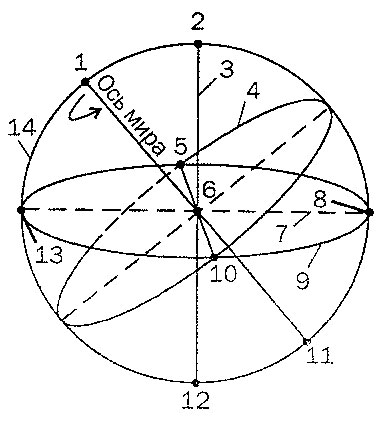 Задание №2Используя карту звездного неба, внесите в соответствующие графы таблицы схемы созвездий с яркими звездами. В каждом созвездии выделите наиболее яркую звезду и укажите ее названиеТЕМА 2.2	ГОДИЧНОЕ ДВИЖЕНИЕ СОЛНЦА. ЭКЛИПТИКА Перечень вопросов к устному опросу:1. Почему полуденная высота Солнца в течение года меняется? 2. В каком направлении происходит видимое годичное движение Солнца относительно звезд?3. Какие из основных кругов небесной сферы не имеют соответствующих им на Земле? 4. В каких двух точках Земли высота светил над горизонтом в течение суток не меняется? 5. Есть ли разница между северным полюсом мира и точкой севера? 6. Какая звезда могла бы быть Полярной, если ось вращения Земли была бы перпендикулярна плоскости ее орбиты? 7. Солнце только что взошло в Махачкале. Видно ли его в Москве? 8. Почему изменяется полуденная высота Солнца в течение года? ТЕМА 2.3	ДВИЖЕНИЕ И ФАЗЫ ЛУНЫ. 	ЗАТМЕНИЯ СОЛНЦА И ЛУНЫ. ВРЕМЯ И КАЛЕНДАРЬПеречень вопросов к устному опросу:1. В каких пределах изменяется угловое расстояние Луны от Солнца? 2. Как по фазе Луны определить ее примерное угловое расстояние от Солнца? 3. На какую примерно величину меняется прямое восхождение Луны за неделю? 4. Какие наблюдения необходимо провести, чтобы заметить движение Луны вокруг Земли? 5. Какие наблюдения доказывают, что на Луне происходит смена дня и ночи? 6. Почему пепельный свет Луны слабее, чем свечение остальной части Луны, видимой вскоре после новолуния?7. Почему затмения Луны и Солнца не происходят каждый месяц?8. Каков минимальный промежуток времени между солнечным и лунным затмениями? 9. Можно ли с обратной стороны Луны видеть полное солнечное затмение? 10. Какое явление будут наблюдать находящиеся на Луне космонавты, когда с Земли видно лунное затмение?11. Чем объясняется введение поясной системы счета времени? 12. Почему в качестве единицы времени используется атомная секунда? 13. В чем заключаются трудности составления точного календаря? 14. Чем отличается счет високосных лет по старому и новому стилю?Тест №11. Ученый, доказавший движение планет вокруг Солнца.А) Николай Коперник	Б) Джордано Бруно		В) Галилео Галилей2. Какая планета самая большая в Солнечной системе?А) Сатурн 			Б) Земля 		В) Юпитер3. Какая планета быстрее остальных совершает свой оборот вокруг Солнца?А) Меркурий 		Б) Венера 		В) Земля4. У какой планеты сутки равны году?А) Плутон 			Б) Венера 		В) Юпитер5. Планета, которая имеет два спутника - Фобос и ДеймосА) Марс 			Б) Плутон 		В) Юпитер6. Планеты земной группы.А) Венера, Земля, Марс, НептунБ) Венера, Земля, Марс, Плутон.В) Меркурий, Венера, Земля, Марс7. У какой планеты наибольшее количество спутников?А) Уран 			Б) Юпитер 		В) Сатурн8. Звезда, вокруг которой вращается Земля... А) Солнце 			Б) Луна 		В) Венера 		Г) Меркурий9. Самая удалённая от Солнца планета...А) Нептун 			Б) Венера		В) Сатурн 		Г) Плутон10. Естественный спутник, вращающийся вокруг Земли?А) Марс 			Б) Юпитер		В) Луна 		Г) Плутон11.Какая планета названа в честь бога торговли?А) Марс 			Б) Меркурий		В) Плутон 		Г) Сатурн12. Какая планета названа в честь римского бога войны? А) Плутон 			Б) Нептун 		В) Марс		Г) Сатурн13. Относительно Солнца планеты расположены так: А) Венера, Земля, Марс, Меркурий, Нептун, Плутон, Сатурн, Уран, Юпитер Б) Меркурий, Венера, Земля, Марс, Нептун, Плутон, Сатурн, Юпитер, Уран;
В) Меркурий, Венера, Земля, Марс, Юпитер, Сатурн, Уран, Нептун, Плутон.14. Плутон - это ... А) самая большая планета Солнечной системы; Б) самая маленькая планета Солнечной системы;
В) планета, равная по величине планете Земля.15. Ближайшая к Земле звезда – этоА) Венера, в древности называемая «утренней звездой» Б) Солнце В) Альфа ЦентавраГ) Полярная звезда16. Из каких двух газов, в основном, состоит Солнце? А) кислород 			Б) гелий 		В) азот 	Г) аргон 			Д) водород17. Какова температура поверхности Солнца?А) 2.800 градусов Цельсия 			Б) 5.800 градусов Цельсия В) 10.000 градусов Цельсия		Г) 15 млн градусов Цельсия18. Внешняя излучающая поверхность Солнца называется А) фотосферой 		Б) атмосферой 	В) хромосферой19. Слой какого газа защищает Землю от космической радиации?А) кислорода 		Б) озона 		В) гелия 	Г) азота20. Причиной смены времён года на Земле являетсяА) наклон земной оси 			Б) форма орбиты ЗемлиВ) расстояние до Солнца 			Г) солнечные затменияТест №21. Смена времен года на планете происходит потому что:планеты движутся вокруг Солнцапланеты вращаются вокруг своей осиось вращения планеты наклонена к плоскости орбитыось вращения планеты лежит в плоскости орбиты2. Наблюдатель, находящийся на Луне, видит затмение Солнца. Что в это время видит земной наблюдатель?затмение Луны		затмение Солнцачастное затмение Солнцачастное затмение Луны3. По орбите Земля движется быстрее, если:она находится ближе к Солнцуона находится ближе к Луненочьюднем4. Зная эксцентриситет Луны 0,05 и большую полуось 384400 км, вычислите наименьшее расстояние до Луны:365 180 км378 000 км355 280 км403 620 км5. Укажите правильный порядок расположения планет по мере удаленности от Солнца:Меркурий, Венера, Марс, Земля, Юпитер, Сатурн, Уран, Нептун, ПлутонМеркурий, Венера, Земля, Марс, Юпитер, Сатурн, Уран, Нептун, ПлутонВенера, Меркурий, Земля, Марс, Юпитер, Сатурн, Нептун, Уран, ПлутонМеркурий, Венера, Земля, Марс, Сатурн, Юпитер, Уран, Нептун, Плутон6. К малым телам Солнечной системы относятся:звездыкометыастероидыпланеты7. Почему нельзя ожидать солнечного затмения во время каждого новолуния?периоды благоприятные для затмений бывают лишь два раза в годуне все новолуния проходят вблизи эклиптикиплоскость лунной орбиты не совпадает с плоскостью эклиптикиЛуна находится в противоположной от Солнца стороне8. Если в процессе движения по орбите Луна окажется в стороне, в которой находится и Солнце, то мы с Земли видим фазу:полнолуниеноволуниепервую четвертьпоследнюю четверть9. Вычислите на каком расстоянии космонавт при полете на Марс увидит нашу Землю из космоса под углом 1°46'18'':206 2656 км512 530 км207 000 км6 371 км10. Среди планет земной группы имеет самую плотную атмосферу:МеркурийЗемляВенераМарс 11. Перед восходом Солнца на юге у горизонта находится комета. Как относительно горизонта направлен ее хвост?влевовнизвправовверх12. Чем можно объяснить отсутствие у Луны магнитного поля?слабым притяжениеммедленным осевым вращениембольшими перепадами температурплохой электропроводностью мантии13. Какие из перечисленных ниже тел не движутся вокруг Солнца?планетыастероидыспутникикометы14. Зная параллакс Солнца (8,794'') и параллакс Луны (57'02'') найдите во сколько раз Солнце от нас дальше чем Луна.4003901106015. Самой маленькой планетой земной группы является:ЗемляВенераМеркурийМарс РАЗДЕЛ 3 СТРОЕНИЕ СОЛНЕЧНОЙ СИСТЕМЫТЕМА 3.1	РАЗВИТИЕ ПРЕДСТАВЛЕНИЙ О СТРОЕНИИ МИРАПеречень вопросов к устному опросу:1. В чем отличие системы Коперника от системы Птолемея? 2. Какие выводы в пользу гелиоцентрической системы Коперника следовали из открытий, сделанных с помощью телескопа?ТЕМА 3.2	КОНФИГУРАЦИИ ПЛАНЕТ. СИНОДИЧЕСКИЙ ПЕРИОД Перечень вопросов к устному опросу:1. Что называется конфигурацией планеты? 2. Какие планеты считаются внутренними, какие — внешними? 3. В какой конфигурации может находиться любая планета? 4. Какие планеты могут находиться в противостоянии? Какие — не могут? 5. Назовите планеты, которые могут наблюдаться рядом с Луной во время ее полнолуния.ТЕМА 3.3	ЗАКОНЫ ДВИЖЕНИЯ ПЛАНЕТ СОЛНЕЧНОЙ СИСТЕМЫПеречень вопросов к устному опросу:1. Сформулируйте законы Кеплера. 2. Как меняется скорость планеты при ее перемещении от афелия к перигелию? 3. В какой точке орбиты планета обладает максимальной кинетической энергией? максимальной потенциальной энергией?ТЕМА 3.4	ОТКРЫТИЕ И ПРИМЕНЕНИЕ ЗАКОНА ВСЕМИРНОГО ТЯГОТЕНИЯПеречень вопросов к устному опросу:1. Почему движение планет происходит не в точности по законам Кеплера? 2. Как было установлено местоположение планеты Нептун? 3. Какая из планет вызывает наибольшие возмущения в движении других тел Солнечной системы и почему? 4. Какие тела Солнечной системы испытывают наибольшие возмущения и почему? 5. Может ли период обращения ИСЗ, движущегося по законам Кеплера, быть равен 81 минуте? 6 Какова будет скорость искусственного спутника Луны, облетающего ее поверхность на высоте 50 км? 7. Почему космические ракеты не могут передвигаться внутри Солнечной системы прямолинейно? 8. В космос выпущена литровая капля воды. Что с ней произойдет? 9. Почему ракеты запускаются к востоку? 10. В какое время суток выгоднее всего запускать ИСЗ, чтобы он двигался с максимальной скоростью? 11. Какие планеты могут наблюдаться в противостоянии? Какие не могут? 12. В какие месяцы и по какой причине горизонтальный параллакс Солнца имеет максимальное и минимальное значения? 13. Как было установлено местоположение неизвестной планеты Нептун? 14. Спутники двух планет, имеющих разную массу, обращаются с одинаковым периодом. У какой из планет спутник находится на большем расстоянии?Решение задач:1. Планета Юпитер находится от Солнца на расстоянии 5,2 а.е. Определить ее синодический и сидерический периоды обращения. Ответ: 1,1 года; 11,86 года. 2. Зная сидерические периоды обращения Земли (365,26 суток) и Марса (686,97 суток) вокруг Солнца, определите, через сколько времени Земля видна с Марса как утреннее светило. Ответ: 780 суток. 3. Вычислите периоды обращения вокруг Солнца планеты Венера и астероида Европа, у которых средние гелиоцентрические расстояния соответственно равны 0,723 а.е. и 3,10 а.е. 4. Небесное тело обращается вокруг Солнца с синодическим периодом S = 3 года. На каком среднем расстоянии от Солнца находится это тело? Рассмотрите случаи, когда тело находится внутри и вне орбиты Земли. 5. Верхнее соединение Меркурия произошло 18 апреля 1975 г. Когда примерно наступит ближайшая наибольшая западная элонгация планеты (οɉ = 22°), если среднее суточное движение Меркурия ω1 = 4°,09, а Земли ω2 = 0°,99?6. Вычислите день очередной наибольшей восточной элонгации (Δλ = 22°) Меркурия, если его наибольшая западная элонгация (Δλ = 27°) была 6 марта 1975 г. Среднее суточное движение Меркурия равно 4ι,092, а Земли 0°,986.РАЗДЕЛ 4 ПРИРОДА ТЕЛ СОЛНЕЧНОЙ СИСТЕМЫТЕМА 4.1	СОЛНЕЧНАЯ СИСТЕМА КАК КОМПЛЕКС ТЕЛ, ИМЕЮЩИХ ОБЩЕЕ ПРОИСХОЖДЕНИЕПеречень вопросов к устному опросу:1. По каким характеристикам прослеживается разделение планет на две группы?2. Каков возраст планет Солнечной системы?3. Какие процессы происходили в ходе формирования планет?ТЕМА 4.2	ЗЕМЛЯ И ЛУНА — ДВОЙНАЯ ПЛАНЕТАПеречень вопросов к устному опросу:1. Какие особенности распространения волн в твердых телах и жидкостях используются при сейсмических исследованиях строения Земли? 2. Почему в тропосфере температура с увеличением высоты падает? 3. Чем объясняются различия плотности веществ в окружающем нас мире? 4. Почему при ясной погоде ночью происходит наиболее сильное похолодание? 5. Видны ли с Луны те же созвездия (видны ли они так же), что и с Земли? 6. Назовите основные формы рельефа Луны. 7. Каковы физические условия на поверхности Луны? Чем и по каким причинам они отличаются от земных?ТЕМА 4.3	ДВЕ ГРУППЫ ПЛАНЕТТЕМА 4.4	ПЛАНЕТЫ ЗЕМНОЙ ГРУППЫПеречень вопросов к устному опросу:1. Чем объясняется отсутствие атмосферы у планеты Меркурий? 2. В чем причина различий химического состава атмосфер планет земной группы? 3. Какие формы рельефа поверхности обнаружены на поверхности планет земной группы с помощью космических аппаратов? 4. Какие сведения о наличии жизни на Марсе получены автоматическими станциями?Тест №3Вариант 11. Самый большой перепад дневной и ночной температур поверхности у планеты: 1) Меркурий			2) Венера			3) Земля		4) Марс2. Высокая температура поверхности Венеры обусловлена 1) парниковым эффектом	2)отсутствием атмосферы	3) озоновой дырой3. Планета земной группы, средняя температура поверхности которой ниже 0 °C, — это1) Меркурий			2) Венера		3) Земля		4) Марс4. Большая часть поверхности покрыта водой у планеты:1) Меркурий			2) Венера		3) Земля		4) Марс5. В состав облаков входят капельки серной кислоты у планеты :1) Меркурий			2) Венера		3) Земля		4) МарсВариант 21. Планета, суточный перепад температур поверхности которой составляет около 100 °C, — это 1) Меркурий			2) Венера		3) Земля		4) Марс2.Планеты, температуры поверхности которых бывает выше +400 °C, — это (выбрать два варианта)1) Меркурий			2) Венера		3) Земля		4) Марс3.Планета, в атмосфере которой часто происходят глобальные пылевые бури, — это 1) Меркурий			2) Венера		3) Земля		4) Марс4. Практически не имеют атмосферы планета 1) Меркурий			2) Венера		3) Земля		4) Марс5.Планета, обладающая биосферой, — это 1) Меркурий			2) Венера		3) Земля		4) МарсТЕМА 4.5	ПЛАНЕТЫ-ГИГАНТЫ, ИХ СПУТНИКИ И КОЛЬЦАПеречень вопросов к устному опросу:1. Чем объясняется наличие у Юпитера и Сатурна плотных и протяженных атмосфер? 2. Почему атмосферы планет-гигантов отличаются по химическому составу от атмосфер планет земной группы? 3. Каковы особенности внутреннего строения планет-гигантов? 4. Какие формы рельефа характерны для поверхности большинства спутников планет? 5. Каковы по своему строению кольца планет-гигантов? 6. Какое уникальное явление обнаружено на спутнике Юпитера Ио? 7. Какие физические процессы лежат в основе образования облаков на различных планетах? 8. Почему планеты-гиганты по своей массе во много раз больше, чем планеты земной группы?ТЕМА 4.6	МАЛЫЕ ТЕЛА СОЛНЕЧНОЙ СИСТЕМПеречень вопросов к устному опросу:1. Как отличить при наблюдениях астероид от звезды? 2. Какова форма большинства астероидов? Каковы примерно их размеры? 3. Чем обусловлено образование хвостов комет? 4. В каком состоянии находится вещество ядра кометы? ее хвоста? 5. Может ли комета, которая периодически возвращается к Солнцу, оставаться неизменной? 6. Какие явления наблюдаются при полете в атмосфере тел с космической скоростью? 7. Какие типы метеоритов выделяются по химическому составу?Выполнение практического задания:Задание №1. Внимательно прочитайте текста и дайте ответы на следующие вопросы: Вариант 1Планета с наибольшей полуосью орбиты — Какая из планет-гигантов подходит на самое близкое расстояние к Земле: Какая планета из земной группы имеет самый длительный период обращения вокруг Солнца: Самая большая по размеру планета — Самой большой массой из планет земной группы обладает Какая планета имеет самую малую массу: Какая планета имеет самую среднюю плотность: Планета с самым большим периодом вращения вокруг оси — Планета с одним спутником — В Солнечной системе имеются следующие планеты-гиганты: Вариант 2Какая планета обращается на самом близком расстоянии от Солнца: Планета, подходящая на самое близкое расстояние к Земле, — Планета-гигант с самым коротким периодом обращения вокруг Солнца — Какая планета земной группы является самой большой по размеру: Планета, обладающая самой большой массой, — Планета, значение массы которой самое близкое к массе Земли, — Планета, имеющая самую большую среднюю плотность, — Планета, быстрее всех вращающаяся вокруг оси, — Планеты, которые не имеют спутника: Планеты земной группы: Задание №2Пользуясь справочными данными, заполните таблицу с основными физическими характеристиками планет земной группыРАЗДЕЛ 5 СОЛНЦЕ И ЗВЕЗДЫТЕМА 5.1	СОЛНЦЕ, СОСТАВ И ВНУТРЕННЕЕ СТРОЕНИЕТЕМА 5.2	СОЛНЕЧНАЯ АКТИВНОСТЬ И ЕЕ ВЛИЯНИЕ НА ЗЕМЛЮПеречень вопросов к устному опросу:1. Из каких химических элементов состоит Солнце и каково их соотношение? 2. Каков источник энергии излучения Солнца? Какие изменения с его веществом происходят при этом? 3. Какой слой Солнца является основным источником видимого излучения? 4. Каково внутреннее строение Солнца? Назовите основные слои его атмосферы. 5. В каких пределах изменяется температура на Солнце от его центра до фотосферы? 6. Какими способами осуществляется перенос энергии из недр Солнца наружу? 7. Чем объясняется наблюдаемая на Солнце грануляция? 8. Какие проявления солнечной активности наблюдаются в различных слоях атмосферы Солнца? С чем связана основная причина этих явлений? 9. Чем объясняется понижение температуры в области солнечных пятен? 10. Какие явления на Земле связаны с солнечной активностью?Выполнение практического задания:Укажите названия внутренних областей и слоёв атмосферы Солнца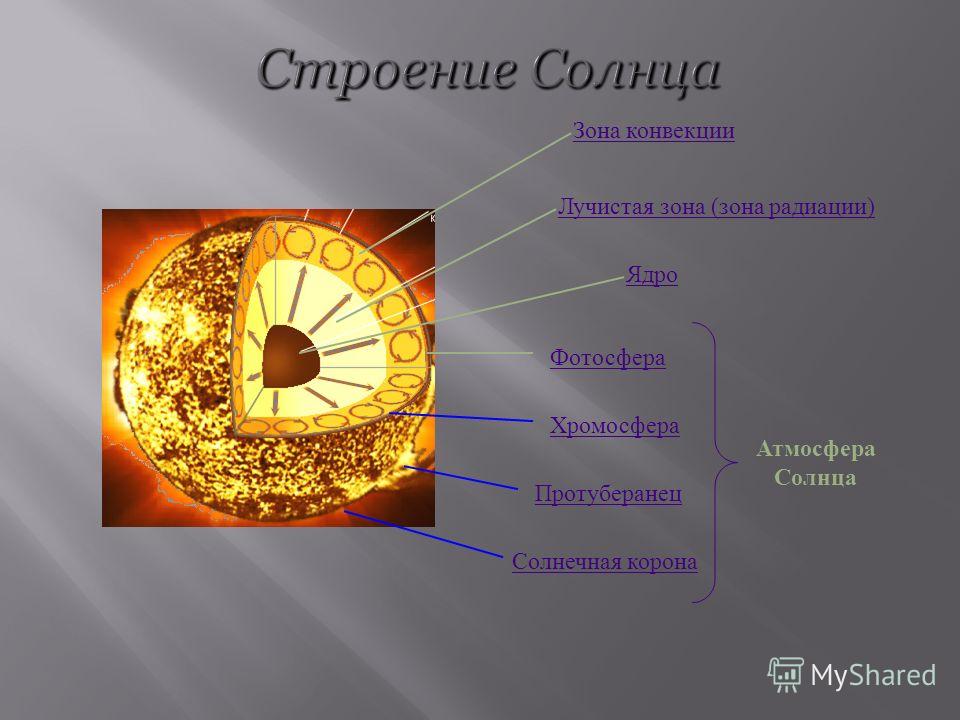 ТЕМА 5.3	ФИЗИЧЕСКАЯ ПРИРОДА ЗВЕЗДПеречень вопросов к устному опросу:1. Как определяют расстояния до звезд? 2. От чего зависит цвет звезды? 3. В чем главная причина различия спектров звезд? 4. От чего зависит светимость звезды?Выполнение практического задания:По данным, приведенным в следующей таблице, отметьте на диаграмме Герцшпрунга—Рассела положение соответствующих звезд, а затем дополните таблицу недостающими характеристикамиТЕМА 5.4	ПЕРЕМЕННЫЕ И НЕСТАЦИОНАРНЫЕ ЗВЕЗДЫПеречень вопросов к устному опросу:1. Перечислите известные вам типы переменных звезд. 2. Перечислите возможные конечные стадии эволюции звезд. 3. В чем причина изменения блеска цефеид? 4. Почему цефеиды называют «маяками Вселенной»? 5. Что такое пульсары? 6. Может ли Солнце вспыхнуть, как новая или сверхновая звезда? Почему?ТЕМА 5.5	ЭВОЛЮЦИЯ ЗВЕЗД РАЗЛИЧНОЙ МАССЫПеречень вопросов к устному опросу:1. Чем объясняется изменение яркости некоторых двойных звезд? 2. Во сколько раз отличаются размеры и плотности звезд сверхгигантов и карликов? 3. Каковы размеры самых маленьких звезд?РАЗДЕЛ 6 СТРОЕНИЕ И ЭВОЛЮЦИЯ ВСЕЛЕННОЙ. ЖИЗНЬ И РАЗУМ ВО ВСЕЛЕННОЙТЕМА 6.1	НАША ГАЛАКТИКАПеречень вопросов к устному опросу:1. Какова структура и размеры нашей Галактики? 2. Какие объекты входят в состав Галактики? 3. Как проявляет себя межзвездная среда? Каков ее состав? 4. Какие источники радиоизлучения известны в нашей Галактике? 5. Чем различаются рассеянные и шаровые звездные скопления?ТЕМА 6.2	ДРУГИЕ ЗВЕЗДНЫЕ СИСТЕМЫ — ГАЛАКТИКИПеречень вопросов к устному опросу:1. Как определяют расстояния до галактик? 2. На какие основные типы можно разделить галактики по их внешнему виду и форме? 3. Чем различаются по составу и структуре спиральные и эллиптические галактики? 4. Чем объясняется красное смещение в спектрах галактик? 5. Какие внегалактические источники радиоизлучения известны в настоящее время? 6. Что является источником радиоизлучения в радиогалактиках?ТЕМА 6.3	КОСМОЛОГИЯТЕМА 6.4	ОДИНОКИ ЛИ МЫ ВО ВСЕЛЕННОЙ? Перечень вопросов к устному опросу:1. Какие факты свидетельствуют о том, что во Вселенной происходит процесс эволюции? 2. Какие химические элементы являются наиболее распространенными во Вселенной, какие — на Земле? 3. Каково соотношение масс «обычной» материи, темной материи и темной энергии?ОЦЕНКА УЧЕБНОЙ ДЕЯТЕЛЬНОСТИ СТУДЕНТАКритерии оценки устных ответовКритерии оценки письменных работПреподаватель может повысить отметку за оригинальный ответ на вопрос или оригинальное решение задачи; за решение более сложной задачи или ответ на более сложный вопрос, предложенные обучающемуся дополнительно после выполнения им каких-либо других заданий.Критерии оценки тестовых заданийс.:1Паспорт фонда оценочных средств учебной дисциплины«Астрономия»………………………………….....…………………………Паспорт фонда оценочных средств учебной дисциплины«Астрономия»………………………………….....…………………………42Контрольно-оценочные средства…………………………………..………Контрольно-оценочные средства…………………………………..………7Раздел 1Предмет астрономии.………..……..………………...……....7Раздел 2Практические основы астрономии………………………….8Раздел 3Строение Солнечной системы..……...……………....…...…14Раздел 4Природа тел Солнечной системы..…....………..…………...16Раздел 5Солнце и звезды…………………………….……………......19Раздел 6Строение и эволюция Вселенной. Жизнь и разум во Вселенной…………………………………………………….213Оценка учебной деятельности обучающегося……….................................Оценка учебной деятельности обучающегося……….................................22№ п/пРазделы (темы) дисциплиныНаименование оценочного средстваРАЗДЕЛ 1 ПРЕДМЕТ АСТРОНОМИИРАЗДЕЛ 1 ПРЕДМЕТ АСТРОНОМИИРАЗДЕЛ 1 ПРЕДМЕТ АСТРОНОМИИТема 1.1 Что изучает астрономияУстный опросТема 1.2 Наблюдения – основа астрономииУстный опросРАЗДЕЛ 2 ПРАКТИЧЕСКИЕ ОСНОВЫ АСТРОНОМИИРАЗДЕЛ 2 ПРАКТИЧЕСКИЕ ОСНОВЫ АСТРОНОМИИРАЗДЕЛ 2 ПРАКТИЧЕСКИЕ ОСНОВЫ АСТРОНОМИИТема 2.1 Звезды и созвездия. Небесные координаты. Устный опросРешение задачВыполнение практического заданияТема 2.2 Годичное движение Солнца. Эклиптика Устный опросТема 2.3 Движение и фазы Луны. Затмения Солнца и Луны. Время и календарьУстный опросТест №1Тест №2РАЗДЕЛ 3 СТРОЕНИЕ СОЛНЕЧНОЙ СИСТЕМЫРАЗДЕЛ 3 СТРОЕНИЕ СОЛНЕЧНОЙ СИСТЕМЫРАЗДЕЛ 3 СТРОЕНИЕ СОЛНЕЧНОЙ СИСТЕМЫТема 3.1 Развитие представлений о строении мираУстный опросТема 3.2 Конфигурации планет. Синодический период Устный опросТема 3.3 Законы движения планет Солнечной системыУстный опросТема 3.4 Открытие и применение закона всемирного тяготенияУстный опросРешение задачРАЗДЕЛ 4 ПРИРОДА ТЕЛ СОЛНЕЧНОЙ СИСТЕМЫРАЗДЕЛ 4 ПРИРОДА ТЕЛ СОЛНЕЧНОЙ СИСТЕМЫРАЗДЕЛ 4 ПРИРОДА ТЕЛ СОЛНЕЧНОЙ СИСТЕМЫТема 4.1 Солнечная система как комплекс тел, имеющих общее происхождениеУстный опросТема 4.2 Земля и Луна — двойная планетаУстный опросТема 4.3 Две группы планетУстный опросТест №3Тема 4.4 Планеты земной группыУстный опросТест №3Тема 4.5 Планеты-гиганты, их спутники и кольцаУстный опросТема 4.6 Малые тела Солнечной системУстный опросВыполнение практического заданияРАЗДЕЛ 5 СОЛНЦЕ И ЗВЕЗДЫРАЗДЕЛ 5 СОЛНЦЕ И ЗВЕЗДЫРАЗДЕЛ 5 СОЛНЦЕ И ЗВЕЗДЫТема 5.1 Солнце, состав и внутренне строениеУстный опросВыполнение практического заданияТема 5.2 Солнечная активность и ее влияние на ЗемлюУстный опросВыполнение практического заданияТема 5.3 Физическая природа звездУстный опросВыполнение практического заданияТема 5.4 Переменные и нестационарные звездыУстный опросТема 5.5 Эволюция звезд различной массыУстный опросРАЗДЕЛ 6 СТРОЕНИЕ И ЭВОЛЮЦИЯ ВСЕЛЕННОЙ. ЖИЗНЬ И РАЗУМ ВО ВСЕЛЕННОЙРАЗДЕЛ 6 СТРОЕНИЕ И ЭВОЛЮЦИЯ ВСЕЛЕННОЙ. ЖИЗНЬ И РАЗУМ ВО ВСЕЛЕННОЙРАЗДЕЛ 6 СТРОЕНИЕ И ЭВОЛЮЦИЯ ВСЕЛЕННОЙ. ЖИЗНЬ И РАЗУМ ВО ВСЕЛЕННОЙТема 6.1 Наша ГалактикаУстный опросТема 6.2 Другие звездные системы — галактикиУстный опросТема 6.3 КосмологияУстный опросТема 6.4 Одиноки ли мы во Вселенной? Устный опрос1234567891011121314СозвездиеСхема созвездияСозвездиеСхема созвездияБольшая МедведицаБлизнецыМалая МедведицаЛебедьВолопасОрионЛевВезучийФизические характеристики планетМеркурийВенераЗемляМарсМасса (относительно  массы Земли)Диаметр (в диаметрах Земли)Плотность, кг/м3Период вращенияАтмосфера ( химический состав)Температура поверхности, °CКоличество спутниковНазвания спутниковЗвездаХарактеристики звёздХарактеристики звёздХарактеристики звёздХарактеристики звёздЗвездаСветимостьТемператураАбсолютная звёздная величинаЗвёздная последовательностьСириус A2792501,5Главная последовательностьСириус B2,7 ⋅ 10-3320012Белые карликиАрктур10040000Красные гигантыАнтарес6.5 ⋅ 1033300-5СверхгигантыКассиопеи9 ⋅ 10-236007,5Главная последовательностьСолнце160005Главная последовательностьОценкаУровень подготовки«Отлично»Выставляется обучающемуся, который:–	полно раскрыл содержание материала в объеме, предусмотренном программой и учебником;–	изложил материал грамотным языком, точно используя терминологию и символику, в определенной логической последовательности;–	правильно выполнил рисунки, чертежи, графики, сопутствующие ответу;–	показал умение иллюстрировать теорию конкретными примерами, применять ее в новой ситуации при выполнении практического задания;–	продемонстрировал знание теории ранее изученных сопутствующих тем, сформированность и устойчивость используемых при ответе умений и навыков;–	отвечал самостоятельно, без наводящих вопросов преподавателя; возможны одна-две неточности при освещение второстепенных вопросов или в выкладках, которые обучающийся легко исправил после замечания преподавателя.«Хорошо»Выставляется обучающемуся, если:–	его ответ удовлетворяет в основном требованиям на оценку «отлично», но при этом имеет некоторые из недостатков: в изложении допущены небольшие пробелы, не исказившее содержание ответа;–	допущены 1-2 недочета при освещении основного содержания ответа, исправленные после замечания преподавателя;–	допущены ошибка или более 2 недочетов при освещении второстепенных вопросов или в выкладках, легко исправленные после замечания преподавателя.«Удовлетворительно»Выставляется обучающемуся, который:–	неполно излагает содержание материала (содержание изложено фрагментарно, не всегда последовательно), но показывает общее понимание вопроса и демонстрирует умения, достаточные для усвоения программного материала;–	имелись затруднения или допущены ошибки в определении терминологии, чертежах, выкладках, исправленные после нескольких наводящих вопросов преподавателя;–	не справляется с применением теории в новой ситуации при выполнении практического задания, но выполняет задания обязательного уровня сложности по данной теме.«Неудовлетворительно»Выставляется обучающемуся, который:–	не раскрывает основное содержание учебного материала;–	обнаружено незнание обучающимся большей или наиболее важной части учебного материала;–	допущены ошибки в определении понятий, при использовании терминологии, в рисунках, чертежах или графиках, в выкладках, которые не исправлены после нескольких наводящих вопросов преподавателя.ОценкаУровень подготовки«Отлично»Выставляется обучающемуся, если:–	работа выполнена полностью;–	в обосновании решения и логических рассуждениях нет пробелов и ошибок;–	в решении нет ошибок (возможны некоторые неточности, описки, которые не являются следствием незнания или непонимания учебного материала).«Хорошо»Выставляется обучающемуся, если:–	работа выполнена полностью, но обоснования шагов решения недостаточны (если умение обосновывать рассуждения не являлось специальным объектом проверки);–	допущены 1 ошибка, или есть 2–3 недочёта в выкладках, рисунках, чертежах или графиках (если эти виды работ не являлись специальным объектом проверки).«Удовлетворительно»Выставляется обучающемуся, если:–	допущено не более двух ошибок или более двух-трех недочетов в выкладках, чертежах или графиках, но обучающийся обладает обязательными умениями по проверяемой теме.«Неудовлетворительно»Выставляется обучающемуся, если:–	допущены существенные ошибки, показавшие, что обучающийся не обладает обязательными умениями по данной теме в полной мере.Процент результативности (правильных ответов)Оценка уровня подготовкиОценка уровня подготовкиПроцент результативности (правильных ответов)БаллВербальный аналогПри наличии 20 вопросов в тесте:При наличии 20 вопросов в тесте:При наличии 20 вопросов в тесте:18 ÷ 205отлично15 ÷ 174хорошо12 ÷ 143удовлетворительноменее 122неудовлетворительноПри наличии 15 вопросов в тесте:При наличии 15 вопросов в тесте:При наличии 15 вопросов в тесте:14 ÷ 155отлично12 ÷ 134хорошо10 ÷ 113удовлетворительноменее 102неудовлетворительноПри наличии 10 вопросов в тесте:При наличии 10 вопросов в тесте:При наличии 10 вопросов в тесте:9 ÷ 105отлично7 ÷ 84хорошо5 ÷ 63удовлетворительноменее 52неудовлетворительноПри наличии 5 вопросов в тесте:При наличии 5 вопросов в тесте:При наличии 5 вопросов в тесте:55отлично44хорошо33удовлетворительно22неудовлетворительно